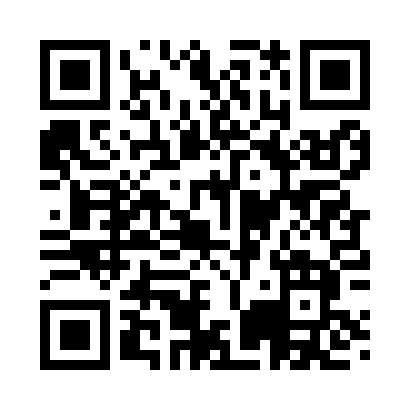 Prayer times for Dresden Center, New York, USAMon 1 Jul 2024 - Wed 31 Jul 2024High Latitude Method: Angle Based RulePrayer Calculation Method: Islamic Society of North AmericaAsar Calculation Method: ShafiPrayer times provided by https://www.salahtimes.comDateDayFajrSunriseDhuhrAsrMaghribIsha1Mon3:275:1712:585:048:3910:282Tue3:285:1712:585:048:3910:273Wed3:295:1812:585:048:3810:274Thu3:305:1812:585:048:3810:265Fri3:315:1912:595:048:3810:266Sat3:325:2012:595:048:3710:257Sun3:335:2012:595:048:3710:248Mon3:345:2112:595:048:3710:239Tue3:355:2212:595:048:3610:2310Wed3:365:2312:595:048:3610:2211Thu3:385:2312:595:048:3510:2112Fri3:395:241:005:048:3510:2013Sat3:405:251:005:048:3410:1914Sun3:415:261:005:048:3310:1715Mon3:435:271:005:048:3310:1616Tue3:445:281:005:048:3210:1517Wed3:455:291:005:038:3110:1418Thu3:475:291:005:038:3010:1319Fri3:485:301:005:038:3010:1120Sat3:505:311:005:038:2910:1021Sun3:515:321:005:038:2810:0922Mon3:535:331:005:028:2710:0723Tue3:545:341:005:028:2610:0624Wed3:565:351:005:028:2510:0425Thu3:575:361:005:018:2410:0326Fri3:595:371:005:018:2310:0127Sat4:005:381:005:018:2210:0028Sun4:025:391:005:008:219:5829Mon4:035:401:005:008:209:5630Tue4:055:411:005:008:189:5531Wed4:065:431:004:598:179:53